Teacher Education and Development Studies Associate Teacher Low-Unit CertificateThe Associate Teacher Certificate is designed to be the first step toward obtaining entry-level employment in the field of Early Childhood Education in a preschool or child care setting. The Associate Teacher Certificate requires 12 core Child Development and Education units. This Certificate meets California Title 5 requirements for the Child Development Associate Teacher Permit.Applications can be obtained through the California Commission on Teacher Credentialing Office. Meets Title 22 requirements for working in a child care center working with preschool-aged children 101216.1. Please see a Pathways Counselor: Create an education plan customized to meet your needs.  Contact a CounselorTransfer Majors/Award FocusChild and Adolescent Development, A.A.-T CSUSM, UCEarly Childhood Education, A.S.-T CSUElementary Teacher Education, A.A.-T CSU, UCEarly Intervention and Inclusion, A.S.GE Pattern/UnitsGE Pattern: n/aTotal Units: 12CertificatesAssociate Teacher Low-Unit Early Intervention and Inclusion Infant Toddler Teacher Low-Unit Teacher Program maps indicate the major coursework and recommended general education courses to fulfill your degree in 2 years (approximately 15 units/semester or 30 units/year). If you are a part-time student, start Semester 1 courses and follow the course sequence. Some of the courses listed may be substituted by another course.  Please view these options in the official course catalog.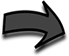 Semester 1												12 Units1Note: take ion the second 8 weeksCareer OptionsPreschool Teacher (A)Elementary Education Teacher (B)Early Childhood Education Administrator (A)Find more careers: msjc.emsicc.comRequired Education: SM: some college; C: Certificate; A: Associate, B: Bachelor’s, M: Master’s; D: DoctorateFinancial AidFinancial aid is determined by the number of credit hours you take in a semester.  Maximize your financial aid by taking 12-15 units per semester.Work ExperienceSign up for a special project or internship opportunity.  Gain work experience and earn credits.COURSETITLEUNITCDE-110Child Development3CDE-101Principles of Early Childhood Education3CDE-125Child, Family and Community3CDE-103Appropriate Curricula for Young Children 13